Report of theAssociation of periOperative Registered Nurses (AORN)The Association of periOperative Registered Nurses (AORN) mission is to promote safety and optimal outcomes for patients undergoing operative and other invasive procedures by providing practice support and professional development opportunities to perioperative nurses.  AORN will collaborate with professional and regulatory organizations, industry leaders, and other healthcare partners who support the missionAnnual Review:Annual Conference - AORN’s Annual Global Surgical Conference and Expo was held in April 2019 in Nashville with 6,000 nurse attendees and 5,000 vendors in attendance.  There were over 480 exhibitors offering over 60 contact hours for the attendees. There were 1,7000 first time attendees and over 100 student nurses attended the student day.  This year there was a leadership track for perioperative nurse executives that culminated in a one-day financial program.  Over 800 perioperative leaders attended this year. AORN Purchase - AORN purchased Outpatient Surgery Magazine in 2018 to enhance our opportunities in the rapidly growing ambulatory surgery market.  We are currently focused on integrating these resources into AORN Inc.  Smoke Legislation - We have been successful in passing legislation in Rhode Island and Colorado that requires hospitals and ambulatory surgery centers to adopt policies requiring elimination of surgical smoke by use of smoke evacuation systems.  AORN spearheaded the effort to pass this workplace safety legislation, working for two years in collaboration with the state nurses’ associations in Rhode Island and Colorado.  Strategies to pass legislation are now active in Oregon and California.Facility Reference Center – AORN launched The Facility Reference Center as a one-stop online site where hospital, ASC, and health system subscribers can easily access the Guidelines, plus other integrated resources and tools that can help facilities and individuals more effectively implement evidence-based patient care.  The Reference Center is updated during the year as new documents developed or revised.2019 Guidelines for Perioperative PracticeThe following guidelines were published in 2019 edition of Guidelines for Perioperative Practice:Safe Patient Handling and Movement     4. Environment of CareTransmission Based Precautions            5. Design and Maintenance of Surgical SuitesSterilization                                         6. Sterile TechniqueThe following guidelines are being revised in 2019 and will be available for public comment during the year:Surgical Attire                                    4. Environmental CleaningHypothermia                                      5. Autologous TissuePackaging                                          6. Sharps SafetyThe Guidelines are evidence based using a systematic literature review and all have been accepted by the National Guideline Clearing House for inclusion in the data base.  The Guidelines are available as an on-line subscription, an e book as a mobile application and traditional hard copy book.2019 Strategic PlanStrengthen and grow membership value and benefits. Develop a communication and marketing strategy and plan that strengthens AORN’s reputation.Invest and operationalize digital resources to grow and compete in the marketplace. Effectively manage the industry partners that support the AORN enterprise mission. Invest and collaborate with companies that will grow revenues and market share for AORN Inc. Concluding Comments:AORN thanks the International Federation of Perioperative Nurses for the opportunity to report our progress toward achieving our vision of becoming the indispensable resource for evidence-based practice and education that establishes the standards of excellence in the delivery of perioperative nursing care.Missi Merlino, MHA, RN-BC, CNOR, CSSMAORN, President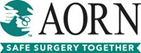 Association of periOperative Registered Nurses2170 South Parker RoadSuite 400Denver, Colorado 80231800-755-2676303 750-2927www.aorn.org